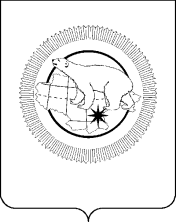 ДЕПАРТАМЕНТ СЕЛЬСКОГО ХОЗЯЙСТВА И ПРОДОВОЛЬСТВИЯЧУКОТСКОГО АВТОНОМНОГО ОКРУГАПРИКАЗОб утверждении Программы профилактики рисков причинения вреда (ущерба) охраняемым законом ценностям при осуществлении регионального государственного контроля (надзора) в области обращения с животными на территории Чукотского автономного округа на 2023 годВ соответствии с положениями Федерального закона от 31.07.2020 № 248-ФЗ   «О государственном контроле (надзоре) и муниципальном контроле в Российской Федерации», Постановлением Правительства Российской Федерации от 25 июня 2021 № 990 «Об утверждении Правил разработки и утверждения контрольными (надзорными) органами программы профилактики рисков причинения вреда (ущерба) охраняемым законом ценностям»ПРИКАЗЫВАЮ:1. Утвердить прилагаемую Программу профилактики рисков причинения вреда (ущерба) охраняемым законом ценностям при осуществлении регионального государственного контроля (надзора) в области обращения с животными на территории Чукотского автономного округа на 2023 год.2. Контроль за исполнением настоящего приказа возложить на Управление ветеринарии (Сирабидзе Л.Х.).Утверждена приказом Департаментасельского хозяйства и продовольствия Чукотского автономного округаот ____________ года № _____Программа профилактики рисков причинения вреда (ущерба) охраняемым законом ценностям при осуществлении регионального государственного контроля (надзора) в области обращения с животными на территории Чукотского автономного округа на 2023 год1. Общие положенияПрограмма профилактики рисков причинения вреда (ущерба) устанавливает порядок проведения профилактических мероприятий, направленных на предупреждение нарушений обязательных требований и (или) причинения вреда (ущерба) охраняемым законом ценностям, соблюдение которых оценивается при осуществлении Департаментом сельского хозяйства и продовольствия Чукотского автономного округа регионального государственного контроля (надзора) в области обращения с животными на 2023 год (далее - Программа).2. Анализ текущего состояния осуществления вида контроля, описание текущего развития профилактической деятельности Департамента сельского хозяйства и продовольствия Чукотского автономного округа, характеристика проблем, на решение которых направлена программа профилактики1. Виды осуществляемого регионального государственного контроля (надзора).Департамент сельского хозяйства и продовольствия Чукотского автономного округа (далее – Департамент) осуществляет региональный государственный контроль (надзор) в области обращения с животными на территории Чукотского автономного округа.2. Обзор по виду регионального государственного контроля (надзора).Региональный государственный контроль (надзор) в области обращения с животными направлен на соблюдение юридическими лицами, индивидуальными предпринимателями и гражданами обязательных требований в области обращения с животными, установленных Федеральным законом от 27 декабря 2018 года № 498-ФЗ «Об ответственном обращении с животными и о внесении изменений в отдельные законодательные акты Российской Федерации» (далее – Федеральный закон № 498-ФЗ) и принимаемыми в соответствии с ним иными нормативными правовыми актами Российской Федерации, законами и иными нормативными правовыми актами субъектов Российской Федерации, при содержании и использовании животных, ином обращении с животными, осуществлении деятельности по обращению с животными без владельцев, при осуществлении деятельности приютов для животных, в том числе соблюдение норм содержания животных в них.3. Региональный государственный контроль (надзор) осуществляется посредством:- организации и проведения проверок выполнения юридическими лицами, индивидуальными предпринимателями и гражданами обязательных требований по обращению с животными;- принятия предусмотренных законодательством Российской Федерации мер по пресечению и (или) устранению выявленных нарушений, а также систематического наблюдения за исполнением обязательных требований;- организации и проведения мероприятий по профилактике рисков причинения вреда (ущерба) охраняемым законом ценностям;- организации и проведения мероприятий по контролю, осуществляемых без взаимодействия с юридическими лицами, индивидуальными предпринимателями.4. Подконтрольные субъекты:физические лица, юридические лица и индивидуальные предприниматели и органы местного самоуправления, осуществляющие деятельность, подлежащую региональному государственному контролю (надзору) в области обращения с животными, в том числе осуществляющие деятельность, связанную с содержанием и отловом животных без владельцев.Перечень правовых актов и их отдельных частей (положений), содержащих обязательные требования, соблюдение которых оценивается при проведении Департаментом мероприятий по региональному государственному контролю (надзору), размещен на официальном сайте Департамента.5. Данные о проведенных мероприятиях.С 2022 года мероприятия по обращению с животными без владельцев в Чукотском автономном округе осуществляет подведомственное Департаменту Государственное бюджетное учреждение Чукотского автономного округа «Окружное объединение ветеринарии» (далее – учреждение) в рамках выполнения государственного задания. На сегодняшний день в округе функционирует 8 государственных приютов для животных, являющихся структурными подразделениями учреждения (в г. Анадыре, г. Билибино, г. Певеке, п. Угольные Копи, п. Беринговский, п. Эгвекинот, п. Провидения, с. Лаврентия). В соответствии с утвержденным государственным заданием на 2022 год учреждению необходимо произвести в населенных пунктах округа отлов 800 животных без владельцев. По состоянию на 1 октября 2022 года специалистами учреждения произведен отлов и доставление в приюты 533 безнадзорных собаки, из них 397 животных после проведения мероприятий по стерилизации, вакцинации и мечения выпущено в прежние места обитания, 102 – передано новым владельцам, 22 – подвергнуто эвтаназии по основаниям, предусмотренным пунктом 11 статьи 16 Федерального закона № 498-ФЗ, 9 собак остаются на содержании в приютах.В 2022 году Департаментом в отношении учреждения плановых и внеплановых проверок не проводилось в связи с отсутствием правовых оснований.В 2022 году должностными лицами Департамента осуществлялись профилактические визиты в филиалы ГБУ ЧАО «Окрветобъединение» - Городская ветеринарная лечебница, Анадырская райСББЖ, Билибинская райСББЖ, Иультинская райСББЖ, Чаунская райСББЖ с целью оказания практической и методологической помощи по организации деятельности приютов для животных.6. Анализ и оценка рисков причинения вреда охраняемым законом ценностям.Наиболее значимым риском является причинение вреда человеку животным, в связи с неисполнением обязательных требований его владельцем. Кроме того, существует риск возникновения социальной напряженности, как вследствие жестокого обращения с животными, так и ввиду нападений животных на человека.Проведение профилактических мероприятий, направленных на соблюдение поднадзорными субъектами обязательных требований в области ответственного обращения с животными будет способствовать повышению их ответственности, а также снижению количества совершаемых нарушений.3. Цели и задачи Программы1. Цели Программы:- стимулирование добросовестного соблюдения обязательных требований всеми контролируемыми лицами;- устранение условий, причин и факторов, способных привести к нарушениям обязательных требований и (или) причинению вреда (ущерба) охраняемым законом ценностям;- создание условий для доведения обязательных требований до контролируемых лиц, повышение информированности о способах их соблюдения.2. Задачи Программы:- выявление причин, факторов и условий, способствующих нарушению обязательных требований в области обращения с животными, определение способов устранения или снижения рисков их возникновения;- установление зависимости видов, форм и интенсивности профилактических мероприятий от особенностей конкретных подконтрольных субъектов, и проведение профилактических мероприятий с учетом данных факторов;- формирование единого понимания обязательных требований в области обращения с животными у всех участников надзорной деятельности;- повышение прозрачности осуществляемой Департаментом контрольно-надзорной деятельности;- повышение уровня правовой грамотности поднадзорных субъектов, в том числе путем обеспечения доступности информации об обязательных требованиях в области обращения с животными и необходимых мерах по их исполнению.4. Перечень мероприятий по профилактике нарушенийМероприятия Программы представляют собой комплекс мер, направленных на достижение целей и решение основных задач Программы.Перечень мероприятий Программы на 2023 год, сроки (периодичность) их проведения и ответственные структурные подразделения приведены в Перечне профилактических мероприятий, сроках и периодичности их проведения (приложение).5. Показатели результативности и эффективности Программы.Основными критериями оценки эффективности и результативности профилактических мероприятий являются:- результативность деятельности Департамента;- информированность контролируемых лиц об обязательных требованиях, о принятых и готовящихся изменениях в системе обязательных требований, о порядке проведения мероприятий по контролю, правах контролируемых лиц в ходе мероприятий по контролю;- понятность обязательных требований контролируемым лицам;- вовлечение контролируемых лиц во взаимодействие с Департаментом, в том числе в рамках проводимых профилактических мероприятий.Оценка эффективности и результативности профилактических мероприятий осуществляется в ходе анализа выполнения мероприятий Программы профилактики по следующим индикативным показателям:- количество проведенных профилактических мероприятий, ед.;- количество докладов по профилактике нарушений обязательных требований, размещенных на официальном сайте Департамента, ед.;- количество контролируемых лиц, в отношении которых проведены профилактические мероприятия, ед.;- наличие на официальном сайте Департамента актуального перечня актов, содержащих обязательные требования, соблюдение которых оценивается при проведении мероприятий по контролю;- количество консультаций, оказанных контролируемым лицам по вопросам соблюдения обязательных требований, содержащихся в нормативных правовых актах, ед.;количество обобщений практики осуществления регионального государственного контроля (надзора), размещенных на официальном сайте Департамента, ед.Результаты оценки эффективности и результативности профилактических мероприятий отражаются в докладе об итогах профилактической работы, проведенной Департаментом.Показатели эффективности и результативности профилактических мероприятий в 2023 годуЭкономический эффект от реализованных мероприятий:- минимизация ресурсных затрат всех участников контрольно-надзорной деятельности за счет дифференцирования случаев, в которых возможно направление юридическим лицам, индивидуальным предпринимателям предостережения о недопустимости нарушения обязательных требований, а не проведение внеплановой проверки;- повышение уровня доверия подконтрольных субъектов к Департаменту.Приложение к Программе профилактики рисков причинения вреда (ущерба) охраняемым законом ценностям при осуществлении регионального государственного контроля (надзора) в области обращения с животными на территории Чукотского автономного округа на 2023 годПеречень профилактических мероприятий, сроки и периодичность их проведенияот20 декабря 2022 года№315-одг. АнадырьНачальник Департамента                               С.Н. Давидюк№ п/пНаименование показателяРезультат1.Количество подконтрольных субъектов, в отношении которых проведены профилактические мероприятияНе менее 12.Количество проведенных профилактических мероприятийНе менее 13.Полнота информации, размещаемая на официальном сайте Департамента в соответствии с частью 3 статьи 46 Федерального закона от 31 июля 2021 года № 248-ФЗ «О государственном контроле (надзоре) и муниципальном контроле в Российской Федерации»100%4.Удовлетворенность контролируемых лиц и их представителями консультированием Департамента100%№ п/пНаименование мероприятияСведения о мероприятияхОтветственный за исполнениеСрок исполнения1ИнформированиеОсуществляется посредством размещения Департаментом соответствующих сведений на официальном сайте в информационно-телекоммуникационной сети «Интернет» (далее - официальный сайт Департамента), в средствах массовой информации, через личные кабинеты контролируемых лиц в государственных информационных системах (при их наличии) и в иных формах.Управление ветеринарии ДепартаментаВ течение года2Обобщение правопримени-тельной практикиДоклад о правоприменительной практике по результатам регионального государственного контроля (надзора) в области обращения с животными (далее - Доклад) готовится ежегодно до 1 марта года, следующего за отчетным периодом, и подлежит публичному обсуждению.Доклад утверждается приказом Департамента и размещается на официальном сайте Департамента в срок до 1 апреля года, следующего за отчетным периодом.Управление ветеринарии Департамента1 раз в год3Объявление предостереженияВ случае наличия у Департамента сведений о готовящихся нарушениях обязательных требований или признаках нарушений обязательных требований и (или) в случае отсутствия подтвержденных данных о том, что нарушение обязательных требований причинило вред (ущерб) охраняемым законом ценностям либо создало угрозу причинения вреда (ущерба) охраняемым законом ценностям, Департамент объявляет контролируемому лицу предостережение о недопустимости нарушения обязательных требований (далее - предостережение) и предлагает принять меры по обеспечению соблюдения обязательных требований.Управление ветеринарии ДепартаментаВ течение года4КонсультированиеКонсультирование осуществляется должностными лицами Департамента в письменной форме при письменном обращении, в устной форме по телефону, посредством видеоконференцсвязи, на личном приеме или в ходе осуществления контрольно-надзорного мероприятия, профилактического визита.Управление ветеринарии ДепартаментаВ течение года5Профилактический визитПрофилактический визит проводится должностными лицами Департамента, в форме профилактической беседы по месту осуществления деятельности контролируемого лица либо путем использования видеоконференцсвязи. В ходе профилактического визита контролируемое лицо информируется о его полномочиях, а также об особенностях организации и осуществления регионального государственного контроля (надзора), проводимого в отношении объекта контроля.В ходе профилактического визита контролируемое лицо информируется об обязательных требованиях, предъявляемых к его деятельности либо к используемым им объектам контроля, их соответствии критериям риска, основаниях и рекомендуемых способах снижения категории риска, а также о видах, содержании и об интенсивности контрольных (надзорных) мероприятий, проводимых в отношении контролируемого лица, исходя из отнесения его к категории риска.Управление ветеринарии Департаментане реже одного раза в год